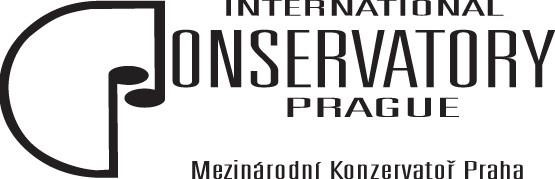 Otázky k absolutoriu z umělecko-pedagogické přípravyHra na jazzový klavírŠkolní rok 2022/2023A) Talent a nadání - zjištění hudebních předpokladů u dítěte.Ověření sluchových a rytmických schopností u žáka.A) Budování správných návyků souvisejících s hrou na nástroj.Ukázka správného sezení a rozložení hracího aparátu.A) Rozdělení klaviatury (tóny, půltóny, oktávy).        B)	Nácvik stupnice durové a mollové ve dvou oktávách, v protipohybu.A) Popište části klavírního koncertního křídla / pianina.Vyjmenujte nejvýznamnější firmy výrobce klavírů.A) Popište různé způsoby artikulace (legato, staccato, portamento …).Rozdělení intervalů v rámci tvorby kvintakordů.A) Kvintový a kvartový kruh, zvládnutí stupnic a jejich předznamenání.Doporučované prstoklady stupnic.A) Způsob výuky techniky pro žáky ZUŠ.Vysvětlete rozdíl v interpretaci etudy a přednesu.A) Harmonogram vyučovací hodiny, vhodné způsoby a metody k rozehrání.Pojmenujte různé metody tvorby artikulace - staccato.A) Dělení mollových stupnic.Metoda hry stupnic pomoci různých intervalů.A) Nastudování arpeggia durového / mollového akordu přes dvě oktávy.Vysvětli rytmické dělení not.A) Výrazové prostředky a způsob jejich interpretace.J. S. Bach: využití jeho díla ve výuce na ZUŠ.A) Melodické ozdoby a jejich dělení.Etudy - jaký mají význam pro techniku žáka ZUŠ, nejvýznamnější autoři.A) Stupně durové stupnice, vyjmenujte příslušné kvintakordy.Technická cvičení “mirroring”, vysvětlete jejich význam pro techniku žáka.A) Hra zpaměti, popište vhodné metody k nastudování skladby.Praktická ukázka výuky.A) Tréma a zásady pódiového vystupování.Nácvik dvojhmatů (tercie, sexty).A) Interpretace různých slohových období (baroko, klasicismus, romantismus).Praktická ukázka výuky.A) Jak správně využívat metronom při cvičení.Septakordy durové stupnice.A) Alternativní způsob výuky - improvizace, video, audio.Sluchová analýza a zápis rytmického patternu.A) Základní harmonická kadence III-VI-II-V-I a její využití (pop / jazz).Příprava na koncert a motivace.A) Komunikace s rodiči žáků, příprava pedagoga na vyučovací hodinu.Principy správného tvoření tónu.A) Stanovení cílů výuky, systematičnost, pravidelnost práce.Jak udržet pozornost a koncentraci žáka (motivace, interaktivní metody).A) Hra v souboru, příprava žáka na orientování se v notovém zápisu.Tvorba akcentu na jednom tónu / akordu.Rytmická stupnice, schopnost žáka měnit členění rytmických hodnot v taktu.Vhodný výběr klavírního repertoáru pro žáka ZUŠ i starších a pokročilých žáků.A) Povinnosti, úkoly učitele ZUŠ.Osobnost a přístup učitele k žákům ZUŠ.Zpracoval							     SchválilJakub Tököly, M.A.					               JUDr. Emil ŠčukaPedagog předmětu				                         Ředitel konzervatoře